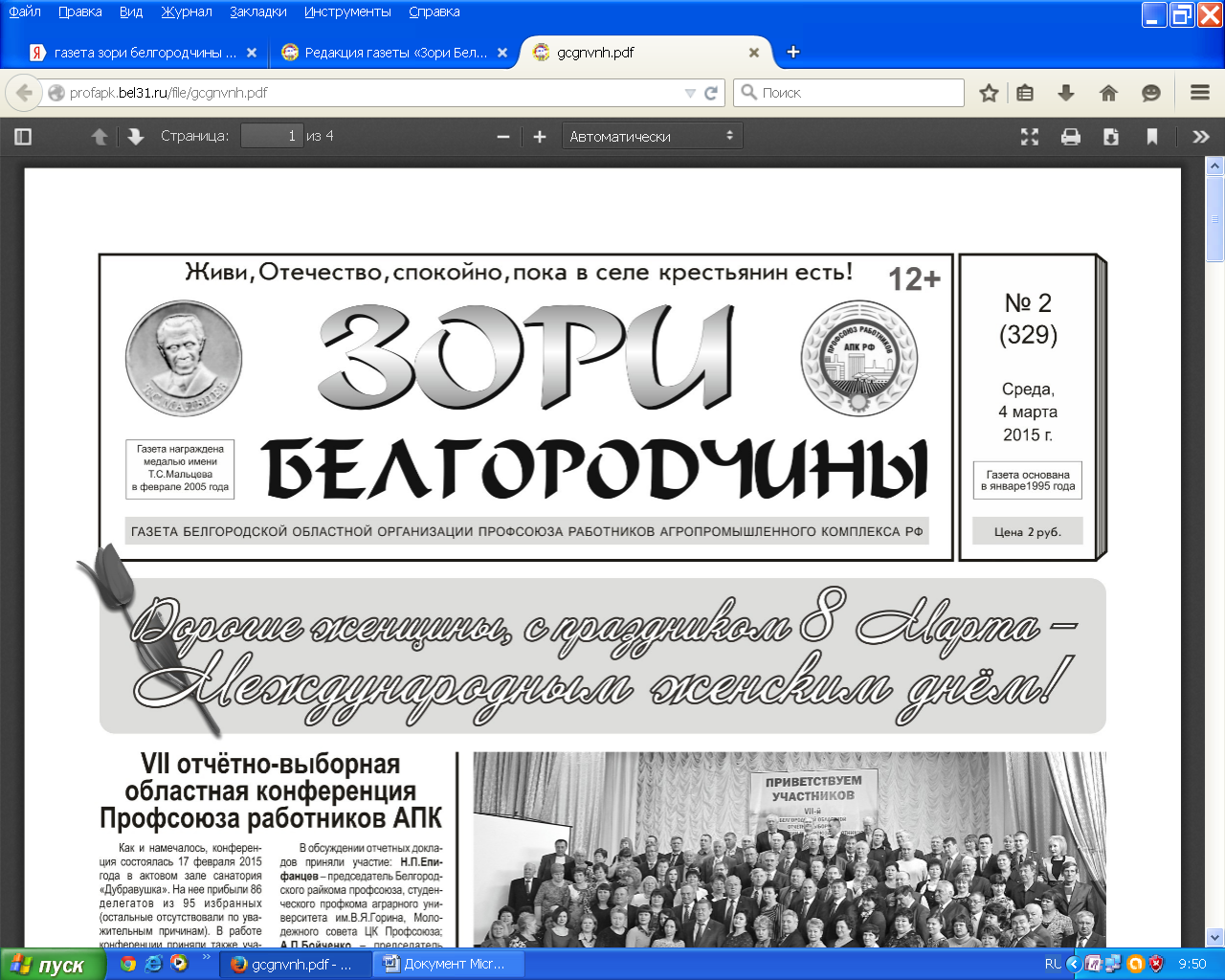 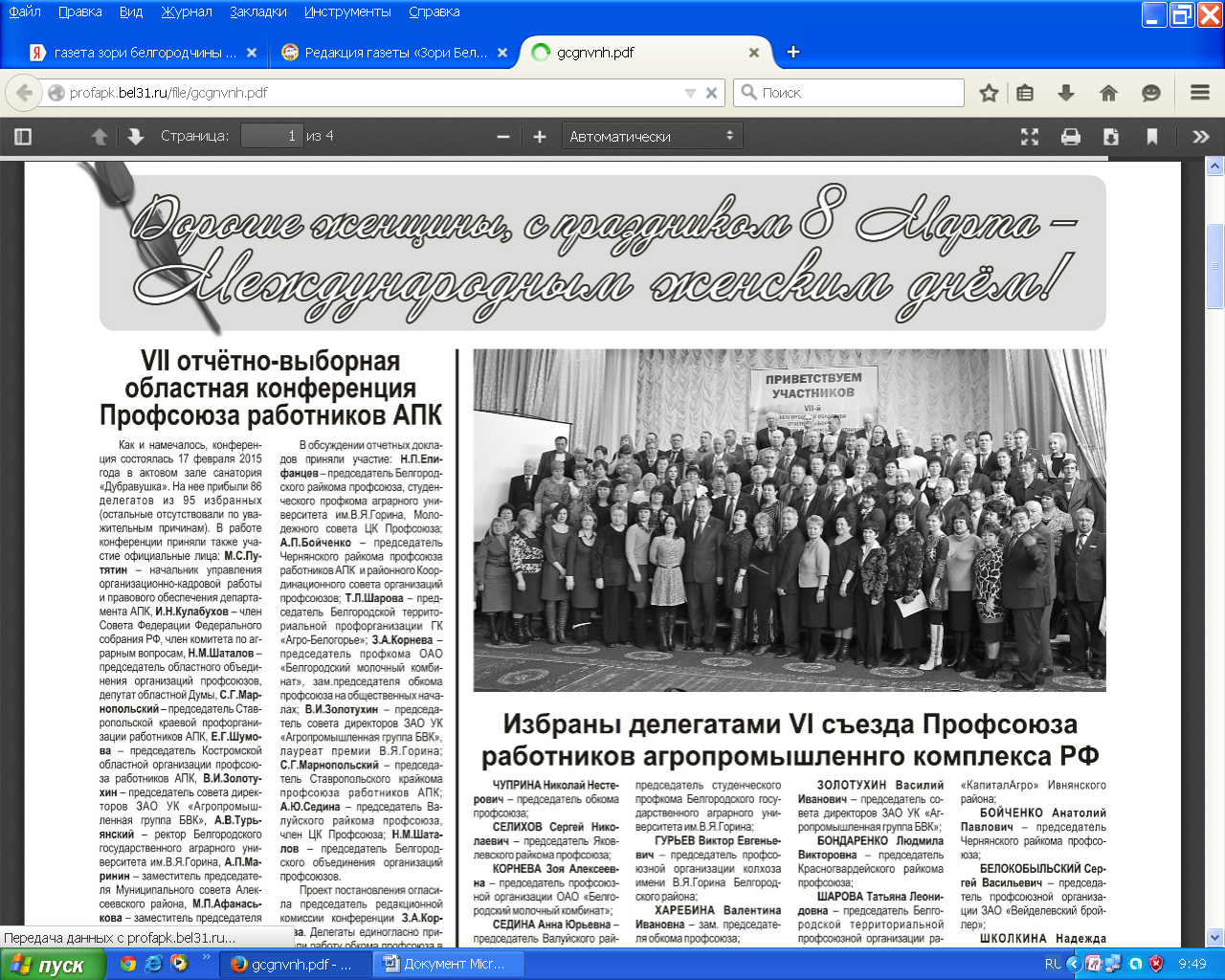 17 февраля состоялась VII Белгородская областная отчетно-выборная конференция Профсоюза работников АПК РФ. Одним из делегатов конференции от райкома профсоюза Яковлевского района была председатель первичной профсоюзной организации  ОГАОУ  СПО «Яковлевский политехнический техникум» Вавилова В.А.По итогам конференции Валентина Анатольевна избрана членом обкома профсоюза.